Pathologie Grandweg Hamburg 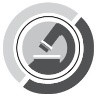 Checkliste Probenversand ProbenVolumenverhältnis Probe zu Fixierungslösung ca. 1:10Probengefäße mit Aufkleber Patientenname Nummerierung der Proben (bei mehreren Proben)Dokumente  Ü-Schein (GKV-Patienten)  Ggf. Untersuchungsantrag unserer Praxis (weiß oder grau) Patientendaten (Name, Adresse, Versichertendaten etc.) Klinische Angaben PraxisstempelKontrolle und VersandAnzahl der Probengefäße und Nummerierung mit Angaben auf Untersuchungsantrag übereinstimmend?Probengefäße fest verschlossen?Proben in durchsichtige Umverpackungstüte gebenUmverpackungstüte mit Proben sowie Dokumenten in blaue Versandtüte Versandtüte mit Verschlussklammern verschießen (bitte nicht tackern)Alles korrekt? Dann zum Kurierfahrer oder in die Post!!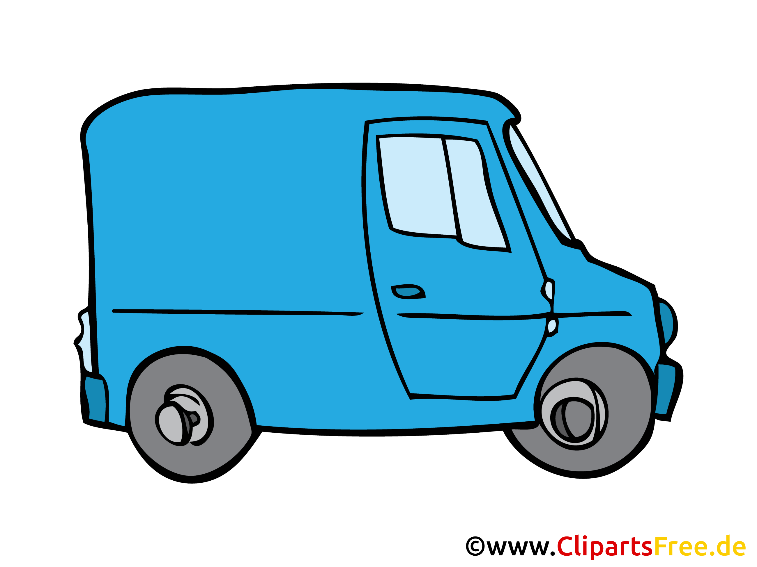 